1.	Find the area of the trapezium below.Answer: _______ cm2Do you know how to find the area of a trapezium?Area of a trapezium   =2.	Find the area of the trapezium on the right. Answer: _______ cm2 3.	Find the area of the trapezium on the right. Answer: _______ cm2 4.	Find the area of the trapezium on the right. Answer: _______ cm2 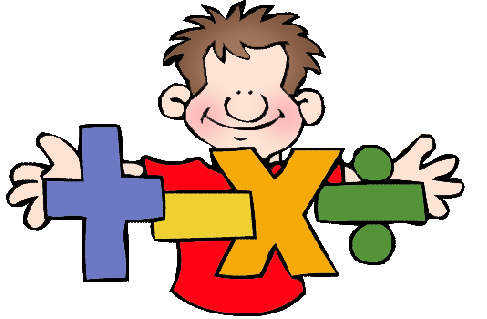 Name:P5 MathematicsClass:Area of a trapeziumDate:Worksheet (1)Marks:Hints:Area of parallelogram = Base × Height Area of triangle =  Show your work here.Show your work here.Show your work here.Show your work here.